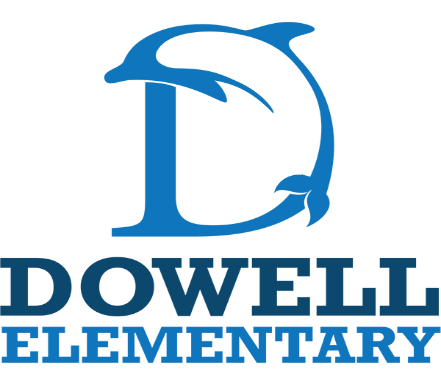 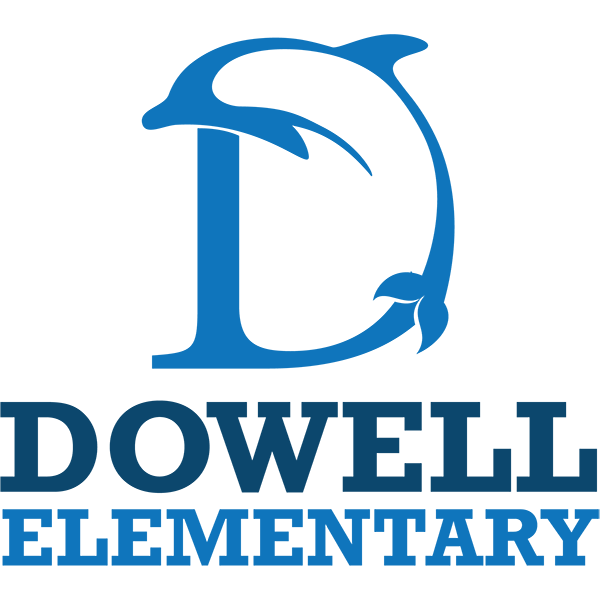 3rd Grade Supply List2023-20241 – pack of wide-ruled loose-leaf notebook paper4 - speckled Composition notebooks (100 sheets) 4 - reams of copy paper1 – 1½ inch binder with clear plastic insertable cover3- plastic two pocket folders WITH HOLE PUNCHES AND NO BRADS2- boxes of #2 wooden pencils (Sharpened Please)1- pack of eraser caps1 - box of colored pencils1 - box of 24 count Crayons1 - box of markers1- package of dry erase (Expo) markers1-package of ULTRA FINE POINT dry erase markers16 - glue sticks1 - pair of scissors1 - zippered pencil case (soft covered)2 - boxes of tissues1 – 32 oz bottle of hand sanitizer (students may bring personal sized bottles also)2 - tubes of Lysol/Clorox disinfecting wipes1 plastic reusable water bottle (water fountains are only used for refilling water bottles)1 set of earbuds or headphonesSpecialists have requested the following items:1 Composition Notebook2-Lysol Wipes; 1- Wet Wipes/Baby Wipes$5.00 STEAM donationNo zip-up binders     No hard-sided pencil boxes     No mechanical pencils